PROGRAMME MENSUEL                                   MONTHLY PROGRAM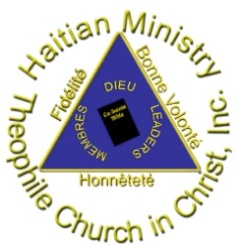 Theme et Verset du mois de Mai                                Theme and Verse of the month of  May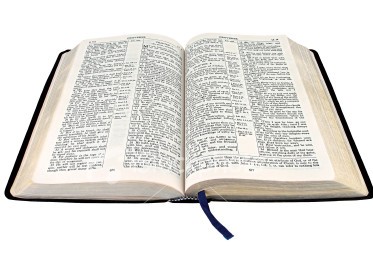 HAPPY FAMILY 	        /          HAPPY CHURCHLE PLAN ORIGINAL DE DIEU POUR LA FAMILLE FONCTIONNE TOUJOURS!  GOD’S ORIGINAL PLAN FOR THE FAMILY STILL WORKS!« C'est pourquoi l'homme quittera son père et sa mère, et s'attachera à sa femme, et ils deviendront une seule chair. »  Genèse 2:24" That is why a man leaves his father and mother and is united to his wife, and they become one flesh." Genesis 2:24 ’ODDDATE                                                MESSAGE EN CRÉOLE 	                        ENGLISH SERMONDATE			                          DIRIGEANT				MEDITATION		AUTRES ACTIVITÉS  /  PRIÈRES  /  ÉTUDES & RÉUNIONSPhone line for Prayer Service, Bible Study  &  Family Forum : (848)220-3300    Access code 237890#1er Dim / 1rst Sunday (2 Mai)Rev. Dr.  Jean Billy BeaufilsFamily Forum ( Phone Line) 3:00 PmRev. Dr.  Jean Billy BeaufilsFamily Forum ( Phone Line) 3:00 PmRev. Joel Buissereth, D.CEdFamily Forum ( Phone Line) 3:00 Pm2ième Dim / 2nd Sunday (9 Mai)Rev. Dr.  Jean Billy BeaufilsFête des MèresRev. Dr.  Jean Billy BeaufilsFête des MèresBrother Gregory LafortuneMother’s Day3ième Dim / 3rd Sunday (16 Mai)Rev. Dr.  Jean Billy BeaufilsFamily Forum ( Phone Line) 3:00 PmRev. Dr.  Jean Billy BeaufilsFamily Forum ( Phone Line) 3:00 PmRev. Aquilas ZéphirFamily Forum ( Phone Line) 3:00 Pm4ième Dim / 4th Sunday (23 Mai)Rev. Dr.  Jean Billy BeaufilsRev. Dr.  Jean Billy BeaufilsRev. Samuel Buissereth5ieme Dim /5th Sunday (30 Mai)Rev. Dr.  Jean Billy BeaufilsFamily Forum ( Phone Line) 3:00 PmRev. Dr.  Jean Billy BeaufilsFamily Forum ( Phone Line) 3:00 PmBrother Yves Kirk BeaugéFamily Forum ( Phone Line) 3:00 PmChildren Ministry MeditationChildren Ministry MeditationRev. Aquilas Zéphir / Bro. Jeff A. JosephRev. Aquilas Zéphir / Bro. Jeff A. JosephMercredi 5 Mai 2021Sr. Maude TercyEv. Lionel VernetMercredi 12 Mai 2021Sr. Roseline LouissaintFr. Laurore HérardMercredi 19 Mai 2021Sr. Camélite BoulouteRev. Dr Roland JosephMercredi 26 Mai 2021Sr. Roselle JosephDia. Milaire BeaugéChaque Mercredi soir (7 :00PM – 9 :00PM)Sr Yveline Hérard  Rev Roland JosephSamedi 1 Mai (Jeûne)Dirigeant: Dia Camilary FénélonMessager: Dia Milaire BeaugéCri de Minuit Vendredi 21 Mai 20218:00- 1200 Am (Phone line)Comité de PrièreDimanche 2 Mai   (3 :00 – 5: 00 Pm)Family Forum on Phone Line(848)220-3300 Access code 237890#Dimanche 16 Mai  (3 :00 – 5: 00 Pm)Family Forum on Phone Line(848)220-3300 Access code 237890#Dimanche 30 Mai  (3 :00 – 5: 00 Pm)Family Forum on Phone Line(848)220-3300 Access code 237890#Samedi 6 Juin (Jeûne)Dirigeante: Sr Anita CharlestinMessager : Rev. Jean Yves Tercy